Guidelines for Author(s)Articles, Research Papers, Case Studies and Review Reports on any emerging issues etc. are invited from Academicians, Practitioners, Technocrats, Research Scholars, Corporate and Practitioners with substantial experience and expertise in their respective fields of works & researches for publication in the IISRR -International Journal of Researches (IISRR-IJR).As IISRR-IJR is an International Research Journal, it is exclusively published in English. However, research findings in vernacular subjects may be published in their respective language only.We would request to send us your Article(s) along with following particulars to the following Address for peer-review before publication in the said Journal 1) Print Copy of the Paper (Times New Roman 12-point)2) Word file of the Paper in CD (Please include Authors Name, Affiliation, Phone- Mobile No, email ID. If Article is sent by email, please send both Word and PDF files)3) Subject in which the paper is to be included on front page.4) Copyright Agreement Form duly sign by all the Author(s)    	 ( Download Copyright Agreement Form)5) Publication Fees in Demand Draft/ Cheque or RTGS/ NEFT to Bank A/C directly.(Fees shall be paid after receiving the acceptance letter from the Director/ Editor-in-Chief IISRR-IJR, for publication of Article. Please inform the    Director/ Editor-in-Chief after sending fees and mention the mode of transfer of money. For details about Fees Structure, please see Page No-5.] 			Details for RTGS/ NEFT to SB A/C of IISRR    Payment in favour of	: “Indian Institute of Social Reform & Research”, payable at Kolkata            Bank			: State Bank of India, Jadavpur University Branch, Kolkata            SB A/C No.		: 33887328175            IFS Code 		: SBIN000093Address:ToThe Editor in ChiefIISRR- International Journal of ResearchesIndian Institute of Social Reform & ResearchP-14, Regent Estate, F- 3B, Kolkata- 700092, IndiaWebsite: www.iisrr.in       email: iisrr09@gmail.com; (M) 91- 8910860472,  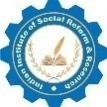 IISRR- International Journal of ResearchISSN 2394-6873    (Print version);  ISSN 2394-885X (Online Version)A Peer-Reviewed Half-Yearly Print-in published and On-line International Journal for Research Activities &An Initiative of the Indian institute of Social Reform & ResearchFORMAT & STYLE OF ARTICLEManuscripts: All manuscripts must be sent in Microsoft Times New Roman (font size 12) in single column single space on one side of A4 paper with margins of at least one inch on all sides. Authors should submit one soft copy through email (iisrr09@gmail.com/ asitkd09@gmail.com) and a hard copy of their manuscripts to the Editor in Chief by post.Title/ Cover Page of the Article:Manuscripts of the Paper should have a cover page providing followings:i) Title of the paper                     :ii) Paper to be published under Subject Group (as mentioned above):iii) Name of the Author(s)          :iv) Address of Author(s)             :v) Phone No & Fax, Mobile        :vi) Email ID                                   :vii)  Key words for the Paper of all authors and acknowledgments, if any. Please restrict the author(s) related information only to cover page.Abstract:‘Abstract’ should contain the Title of Paper, the subtitle(s) “Abstract” or summary on the A4 paper in single column and single space, printed in Microsoft Times New Roman (font size 10)  not exceeding 200 words along with three to four key words. The text of the paper should not start on this page, but on a fresh page. References should be cited in the style prescribed in the publication manual of the American Psychological Association (APA Guidelines). Please visit URL: http://www.library.cornell.edu/resrch/citmanage/apa.Diagram, Figures, Chart, Tables:Each diagram, figure, chart and/ or table should be numbered, titled and positions should be indicated in the text on a separate line with the words ‘Table-1 about here’/or  ‘Diagramme-1 here’ etc. Both soft and hard copies (of diagrams, figures, charts, tables etc.) shall be sent along with the script.Length of the Papers:Primarily length of the paper should not exceed 2000 words (including abstract, table, chart, reference etc.). Authors are requested to strictly follow the prescribed length. For every additional 750 words an extra printing cost will be charged, as mentioned in fees structure. Hard & Soft copies of final manuscripts:Author(s) needs to send both hard and soft copies of the Paper(s), along with “Copy Right Declaration Form”, duly signed by the author(s) and prescribed fees for publication.Length of the Papers:Primarily length of the paper should not exceed 2000 words (including abstract, table, chart, reference etc.). Authors are requested to strictly follow the prescribed length. For every additional 750 words an extra printing cost will be charged, as mentioned in fees structureIISRR- International Journal of ResearchISSN 2394-6873    (Print version);  ISSN 2394-885X (Online Version)COPYRIGHT AGREEMENT[Original hard copy of this Copyright Agreement, duly signed (full signature) by all authors and co-authors, along with the hardcopy & softcopy of the Article/ Paper and publication fees to be sent to the above address of the IISRR-IJR]ToThe Editor-in-ChiefIISRR-International Journal of ResearchesIndian Institute of Social Reform & ResearchP-14, Regent Estate, Flat- 3B, Kolkata 700092, IndiaSir, I/We,  ………………………………………………………………. and ……………….…………. ………… are the copyright owner(s) of the Title  ……………………………………… ………………………………….do hereby declare that it is my/ our original paper and do hereby authorize you to publish the above said article/research paper in the IISRR- International Journal of Research.FURTHER, I/ WE DCLARE THAT-1.      The Article is my/our original contribution and has not been plagiarized/ copied from any source/individual. It does not contravene on the rights of others and does not contain any libelous or unlawful statements and all references have been duly acknowledged at the appropriate places.2.      The article submitted only to the IISRR- International Journal of Research, Kolkata and it has not been previously published or submitted elsewhere for publication in a copyrighted publication.3.      I/We hereby authorize you to edit, modify and make changes in the Articles/Research paper to make it suitable for publication in the IISRR-International Journal of Research, Kolkata. 4.      I/We hereby assign all the copyright relating to the said Article/Research Paper to the IISRR- International Journal of Research, Kolkata.5.      I/We have not assigned any kind of rights to the above said Article/Research Paper to any other person/Institute/Publication.6.      I/We agree to indemnify the IISRR- International Journal of Research, Kolkata against any claim legal and/or otherwise, and action alleging facts which if true, constitute a beach of any of the foregoing warranties……………………………		……………………………	                ………………………1. Full Signature & Date  		2. Full Signature & Date		3. Full Signature& Date    First Author 			     Second Author		                  Third Author    Name:		                     Name:			 Name:   Address:			     Address :			Address :APPLICATION FOR MEMBERSHIP OF IISRR- INTERNATIONAL JOURNAL OF RESEARCHType of Membership: (put √ mark in the box)Individual	    : a) Yearly (Rs…………………..)	 b) Life Membership (Rs………………….)Organization : a) Yearly (Rs………………….)		    b) Life Membership (Rs………………….)Name of the Applicant (Individual/Organization) (leave one gap between two words)Name of the Authorize Signatory (in case of organization): ………………………………………………………………………………………………………..Address (in BLOCK letter): …………………………………………………………………………………………. …………………… ……………………………………..a) Designation of the Applicant/Signatory …………………………………………………………………………………………. ……………………………………b) Name of the University: ……………………………………………………………………………………………………………………… ………………………………c) Address: ……………………………………………………………………………………………………………………………………….. …………………………………….     ………………………………………………………………………………………………………………………………………………………………………………d) Contact No:  Phone…………………………..Mobile………………………………………….. Fax…………………………………………………………………….e) Email ID: ……………………………………………………………………… f) Website: ……………………….…………………………………………………………..a) Qualification (in case of Individual membership): …………………………………………………..……………………… ………………… ……………….. b) Number of members / Officers (in case of organization): ………………………. ……………………………………… …………………… ……………Membership Fees paid: Rs. ………………… (Rupees………………………………………………………….…………………………………………………………….in the form of Bank Draft/Cheque No……………………….. ……………………. Drawn in favour of “Indian Institute of social Reform & Research”, payable at Kolkata.  Fees may be deposited directly (NEFT) to the following SBI. Special information (if any)…………………………………………………………………………………………………………………. Enclose short Bio-data for individual membership / Memorandum for organizationDate:……………………………..						…………………………………….(Seal, in case of organization)						 Full Signature of the Applicant FOR OFFICE USE ONLYMembership accepted w.e.f…………………………. to ……………………… as a member and above noted Cheque / Draft has been deposited in the IISRR Bank A/c No……………………………, lying with State Bank of India,  Jadavpur University Branch, Kolkata.Signature of General Secretary							President/ Director